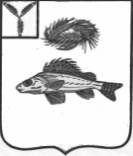 АДМИНИСТРАЦИЯЕРШОВСКОГО МУНИЦИПАЛЬНОГО РАЙОНАСАРАТОВСКОЙ ОБЛАСТИПОСТАНОВЛЕНИЕот_22.09.2020 г.__№_800___                                                    г. ЕршовРуководствуясь Уставом Ершовского муниципального района Саратовской области, Уставом  муниципального образования город Ершов, администрация Ершовского муниципального района Саратовской области,ПОСТАНОВЛЯЕТ:1.Утвердить муниципальную программу «Обеспечение населения доступным жильем и развитие жилищно-коммунальной инфраструктуры Ершовского муниципального района на 2021-2024 годы», согласно приложению. 2. Сектору по информатизации и программному обеспечению администрации ЕМР разместить настоящее постановление на официальном сайте администрации Ершовского муниципального района Саратовской области в сети Интернет.3. Контроль  за исполнением  настоящего постановления  возложить на первого заместителя главы администрации Ершовского муниципального района. 4.Настоящее постановление вступает в силу с 01.01.2021 года. Глава Ершовскогомуниципального района                                                           С.А. Зубрицкая Приложение к постановлению администрации Ершовского муниципального района                                                           от _22.09.2020.___№_800__Муниципальная программа Ершовского муниципального района
Саратовской области «Обеспечение населения доступным жильем и развитие жилищно-коммунальной инфраструктуры Ершовского муниципального района на 2021- 2024 года»Паспорт муниципальной программы1. Характеристика сферы реализации муниципальной программыПроблема обеспечения жильем категорий граждан Российской Федерации, перед которыми государство имеет обязательства по обеспечению жильем в соответствии с законодательством Российской Федерации, остается одной из наиболее острых социальных проблем. Одним из наиболее эффективных способов обеспечения жильем категорий граждан, перед которыми государство имеет обязательства в соответствии с законодательством Российской Федерации, является механизм предоставления за счет средств федерального бюджета социальных выплат для приобретения жилья посредством выдачи государственных жилищных сертификатов.Несмотря на создание основ функционирования рынка жилья, приобретение, строительство и наем жилья с использованием рыночных механизмов на практике пока доступны лишь ограниченному кругу семей - семьям с высокими доходами. В целях повышения доступности жилья для населения необходимо обеспечить условия для дальнейшего развития системы ипотечного жилищного кредитования и других механизмов расширения платежеспособного спроса, системы рефинансирования ипотечных жилищных кредитов, рынка ипотечных ценных бумаг.Стратегической целью государственной жилищной политики и ее приоритетными задачами, изложенными в Концепции долгосрочного социально-экономического развития Российской Федерации на период до 2030 года, является обеспечение доступности жилья для всех категорий граждан, а также соответствие объема комфортного жилищного фонда потребностям населения.
	Задача создания условий для новых форм улучшения гражданами жилищных условий требует от федерального центра совершенствования нормативной правовой базы в жилищном секторе и стимулирования проведения преобразований на местах.
           Необходимость ускоренного перехода к устойчивому функционированию и развитию жилищной сферы определяет целесообразность использования программно-целевого метода для решения указанных проблем, поскольку они:
- отражены в основных направлениях Концепции долгосрочного социально-экономического развития Российской Федерации на период до 2030 года и приоритетах для формирования федеральных целевых программ, а их решение позволяет обеспечить возможность улучшения жилищных условий и качества жизни населения, предотвратить чрезвычайные ситуации, связанные с функционированием систем жизнеобеспечения и эффективного функционирования рынка жилья;
- носят межотраслевой и межведомственный характер и не могут быть решены без участия федерального центра;
- не могут быть решены в пределах одного финансового года и требуют значительных бюджетных расходов до 2030 года включительно;
- носят комплексный характер, а их решение окажет существенное положительное влияние на социальное благополучие в обществе, общее экономическое развитие и рост производства.
          Вместе с тем применение программно-целевого метода в решении поставленных Программой задач сопряжено с определенными рисками. Так, в процессе реализации Программы возможны отклонения в достижении результатов из-за финансово-экономических изменений на рынке жилья, а также в отрасли жилищного строительства.Обеспечение жильем молодых семей.В Ершовском районе по состоянию на 1 января 2019 года проживает более 2853 молодых семей, из которых более 4,5 процентов нуждаются в улучшении жилищных условий.В 2019 году в Ершовском районе заключили брак  341 семья, расторгли  193, родилось 520 детей. Как правило, молодые семьи не могут получить доступ на рынок жилья без бюджетной поддержки. Даже имея достаточный уровень дохода для получения ипотечного жилищного кредита, они не могут оплатить первоначальный взнос при получении кредита. Молодые семьи в основном являются приобретателями первого в своей жизни жилья, а значит, не имеют в собственности жилого помещения, которое можно было бы использовать в качестве обеспечения уплаты первоначального взноса при получении ипотечного жилищного кредита или займа. К тому же, как правило, они еще не имеют возможности накопить на эти цели необходимые средства. Однако данная категория населения имеет хорошие перспективы роста заработной платы по мере повышения квалификации, и помощь в предоставлении средств на уплату первоначального взноса при получении ипотечных жилищных кредитов или займов будет являться для них хорошим стимулом дальнейшего профессионального роста.Поддержка молодых семей при решении жилищной проблемы является основой стабильных условий жизни для этой наиболее активной части населения, положительно влияет на улучшение демографической ситуации в районе. Возможность решения жилищной проблемы, в том числе с привлечением средств ипотечного жилищного кредита или займа, создает для молодежи стимул к повышению качества трудовой деятельности, уровня квалификации в целях роста заработной платы. Решение жилищной проблемы молодых граждан, проживающих на территории Ершовского района Саратовской области, позволяет формировать экономически активный слой населения.Реализация муниципальной программы позволит:- обеспечить жильем молодые семи, нуждающихся в улучшении жилищных условий (при соответствующем финансировании за счет средств федерального бюджета и бюджета Саратовской области);2. Цели и задачи муниципальной программыЦели муниципальной программы:- обеспечение жильем молодых семей; - повышение  качества  и  условий  жизни  многодетных  семей,  проживающих  на территории Ершовского муниципального района;Задачи муниципальной программы:-удовлетворение потребностей молодых семей, нуждающихся в улучшении жилищных условий в доступном и комфортном жилье;-нормативное правовое и методологическое обеспечение мероприятий по улучшению жилищных условий молодых семей.3. Целевые показатели муниципальной программыРеализация муниципальной программы позволит достигнуть следующих целевых показателей.В сфере обеспечения жильем молодых семей:- обеспечить материальной поддержкой молодые семьи нуждающихся в улучшении жилищных условий.4. Прогноз конечных результатов муниципальной программы, сроки и этапы реализации муниципальной программыВ результате реализации муниципальной программы планируется достижение следующих конечных результатов муниципальной программы:- обеспечение жильем молодых семей;Муниципальная программа реализуется в один этап с 2021 по 2024 годы.5. Перечень основных мероприятий и целевых подпрограмм муниципальной программы Муниципальная программа реализуется в рамке подпрограммы, которые обеспечивают достижение целей и решение задач муниципальной программы.Подпрограмма  «Обеспечение жильем молодых семей» обеспечивается мероприятиями:- обеспечение предоставления молодым семьям – участникам подпрограммы социальных выплат на приобретение жилья или строительство индивидуального жилого дома (далее – социальные выплаты);- создание условий для привлечения молодыми семьями собственных средств, финансовых средств банков и других организаций, предоставляющих ипотечные жилищные кредиты и займы на приобретение жилья или строительство индивидуального жилья.6. Финансовое обеспечение реализации муниципальной программыОбщий объем финансового обеспечения муниципальной программы на 2021-2024 годы составит (прогнозно) -  составит 2924,88 тыс. рублей в том числе:2021 год –  731,22 тыс. рублей; (прогнозно)2022 год –  731,22 тыс. рублей; (прогнозно)2023 год –  731,22 тыс. рублей; (прогнозно)2024 год –  731,22 тыс. рублей (прогнозно)  из них:федеральный бюджет (прогнозно) – 964,88   тыс. рублей, в том числе:2021 год – 241,22 тыс. рублей;(прогнозно)2022 год – 241,22 тыс. рублей; (прогнозно)2023 год – 241,22 тыс. рублей; (прогнозно)2024 год – 241,22 тыс. рублей; (прогнозно)областной бюджет (прогнозно) – 1760,0 тыс.рублей, в том числе:2021 год – 440,0 тыс. рублей; (прогнозно)2022 год – 440,0 тыс. рублей; (прогнозно)2023 год – 440,0 тыс. рублей; (прогнозно)2024 год – 440,0 тыс. рублей. (прогнозно)Местный бюджет (прогнозно) -  200,0 тыс. рублей, в том числе:2021 год –  50,0 тыс. рублей;(прогнозно)2022 год –  50,0 тыс. рублей; (прогнозно)2023 год –  50,0 тыс. рублей; (прогнозно)2024 год –   50,0 тыс. рублей (прогнозно в том числеПодпрограмма 1 «Обеспечение жильем молодых семей» - (прогнозно)  - 2924,88 тыс. рублей в том числе:2021 год –  731,22 тыс. рублей; (прогнозно)2022 год –  731,22 тыс. рублей; (прогнозно)2023 год –  731,22 тыс. рублей; (прогнозно)2024 год –  731,22 тыс. рублей (прогнозно)  из них:федеральный бюджет (прогнозно) – 964,88   тыс. рублей, в том числе:2021 год – 241,22 тыс. рублей;(прогнозно)2022 год – 241,22 тыс. рублей; (прогнозно)2023 год – 241,22 тыс. рублей; (прогнозно)2024 год – 241,22 тыс. рублей; (прогнозно)областной бюджет (прогнозно) – 1760,0 тыс.рублей, в том числе:2021 год – 440,0 тыс. рублей; (прогнозно)2022 год – 440,0 тыс. рублей; (прогнозно)2023 год – 440,0 тыс. рублей; (прогнозно)2024 год – 440,0 тыс. рублей. (прогнозно)Местный бюджет (прогнозно) -  200,0 тыс. рублей, в том числе:2021 год –  50,0 тыс. рублей;(прогнозно)2022 год –  50,0 тыс. рублей; (прогнозно)2023 год –  50,0 тыс. рублей; (прогнозно)  2024год –   50,0 тыс. рублей (прогнозно)Сведения об объемах и источниках финансового обеспечения программы приведены в приложении №3 к муниципальной программе.7. Анализ рисков реализации государственной программы и меры управления рискамиПри реализации настоящей муниципальной программы и для достижения поставленных целей необходимо учитывать возможные финансовые, экономические риски.Важнейшими условиями успешной реализации муниципальной программы являются минимизация рисков, эффективный мониторинг выполнения намеченных мероприятий, принятие оперативных мер по корректировке приоритетных направлений и показателей муниципальной программы.Финансовые риски связаны с возникновением бюджетного дефицита и недостаточным вследствие этого уровнем финансирования из средств областного, федерального, местного бюджета, секвестированием бюджетных расходов на установленные сферы деятельности. Реализация финансовых рисков может повлечь срыв программных мероприятий, что существенным образом отразится на конечных результатах муниципальной программы.Реализация мероприятий муниципальной программы может осложняться имеющимися рисками, которые будут препятствовать достижению запланированных результатов.К числу частично управляемых рисков относится дефицит высококвалифицированных кадров, в связи с чем возможны сложности с применением передовых технологий.Основными неуправляемыми рисками являются растущая экономическая нестабильность и неопределенность, возможное возникновение бюджетного дефицита и недостаточное вследствие этого финансирование из средств областного, местного и федерального бюджетов. Кроме того, экономическая и финансовая ситуация в значительной мере влияет на инвестиционный климат в районе.Меры управления рисками реализации муниципальной программы основываются на следующем анализе.Наибольшее отрицательное влияние на реализацию муниципальной программы может оказать реализация финансовых рисков. В рамках муниципальной программы отсутствует возможность управления этими рисками. Возможен лишь оперативный учет последствий их проявления.Минимизация финансовых рисков возможна на основе:регулярного мониторинга и оценки эффективности реализации мероприятий муниципальной программы;разработки дополнительных мер государственной поддержки;своевременной корректировки перечня основных мероприятий и показателей муниципальной программы.Минимизация рисков достигается в ходе регулярного мониторинга и оценки эффективности реализации мероприятий муниципальной программы, а также на основе обеспечения эффективной координации деятельности соисполнителей и иных организаций, участвующих в реализации программных мероприятий.Подпрограмма  «Обеспечение жильем молодых семей»Паспорт подпрограммы муниципальной программы «Обеспечение населения доступным жильем и развитие жилищно- коммунальной инфраструктуры Ершовского муниципального района на 2021- 2024 годы»1. Характеристика сферы реализации подпрограммы, описание основных проблем в указанной сфере и прогноз ее развитияВ Ершовском районе по состоянию на 1 января 2019 года проживает более 2853 молодых семей, из которых более 4,5 процентов нуждаются в улучшении жилищных условий.В 2019 году заключили брак  341 семья, расторгли  193, родилось 520 детей. Как правило, молодые семьи не могут получить доступ на рынок жилья без бюджетной поддержки. Даже имея достаточный уровень дохода для получения ипотечного жилищного кредита, они не могут оплатить первоначальный взнос при получении кредита. Молодые семьи в основном являются приобретателями первого в своей жизни жилья, а значит, не имеют в собственности жилого помещения, которое можно было бы использовать в качестве обеспечения уплаты первоначального взноса при получении ипотечного жилищного кредита или займа. К тому же, как правило, они еще не имеют возможности накопить на эти цели необходимые средства. Однако данная категория населения имеет хорошие перспективы роста заработной платы по мере повышения квалификации, и помощь в предоставлении средств на уплату первоначального взноса при получении ипотечных жилищных кредитов или займов будет являться для них хорошим стимулом дальнейшего профессионального роста.Поддержка молодых семей при решении жилищной проблемы является основой стабильных условий жизни для этой наиболее активной части населения, положительно влияет на улучшение демографической ситуации в районе. Возможность решения жилищной проблемы, в том числе с привлечением средств ипотечного жилищного кредита или займа, создает для молодежи стимул к повышению качества трудовой деятельности, уровня квалификации в целях роста заработной платы. Решение жилищной проблемы молодых граждан, проживающих на территории Ершовского района Саратовской области, позволяет формировать экономически активный слой населения.2. Основные цели и задачи подпрограммыПодпрограмма направлена на реализацию одного из приоритетных направлений национального проекта «Доступное и комфортное жилье - гражданам России», который предполагает формирование системы оказания поддержки определенным категориям граждан в приобретении жилья или строительстве индивидуального жилого дома.Основной целью Программы является предоставление поддержки в решении жилищной проблемы молодым семьям, нуждающимся в улучшении жилищных условий.Основными задачами подпрограммы являются:-обеспечение предоставления молодым семьям – участникам подпрограммы социальных выплат на приобретение жилья или строительство индивидуального жилого дома (далее – социальные выплаты);-создание условий для привлечения молодыми семьями собственных средств, финансовых средств банков и других организаций, предоставляющих ипотечные жилищные кредиты и займы на приобретение жилья или строительство индивидуального жилья.Основными принципами реализации подпрограммы являются:-добровольность участия в подпрограмме молодых семей;-признание молодой семьи нуждающейся в улучшении жилищных условий в соответствии с законодательством Российской Федерации.         Целевые показатели подпрограммы приведены в приложении №1 к муниципальной программе.3. Характеристика основных мероприятий подпрограммы	Постановка на учет молодых семей нуждающихся в улучшении жилищных условий. Оказание материальной поддержки из бюджетов всех уровней молодым семьям в улучшении жилищных условий.Перечень основных мероприятий подпрограммы приведен в приложении №2 к муниципальной программе.4. Объем финансового обеспечения, необходимого для реализации подпрограммыОсновными источниками финансирования подпрограммы  являются:средства софинансирования из федерального бюджета;средства областного бюджета;средства бюджета Ершовского муниципального района Саратовской области;средства банков и других организаций, предоставляющих молодым семьям ипотечные жилищные кредиты и займы на приобретение жилья или строительство индивидуального жилья;средства молодых семей, используемые для частичной оплаты стоимости приобретаемого жилья или строящегося индивидуального жилья.Объем финансирования на 2021 – 2024 годы будет уточнен после продления федеральной подпрограммы на период до 2024 года и будет ежегодно уточняться исходя из фактически выделенных средств федерального бюджета, бюджета Саратовской области и возможностей бюджета Ершовского района Саратовской области на текущий финансовый год и плановый период.Общий объем финансирования (прогнозно) - 2924,88  тыс. рублей, в том числе  по источникам финансирования: -   964,88 тыс. рублей - федеральный бюджет (прогнозно)-   1760,00 тыс. рублей – областной бюджет (прогнозно)-   200,00 тыс. рублей – местный бюджет (прогнозно).         Сведения об объемах и источниках финансового обеспечения подпрограммы приведены в приложении №3 к муниципальной программе.5. Анализ рисков реализации подпрограммы и описание мер управления  рисками реализации подпрограммы	Основные риски при реализации подпрограммы связаны с недостаточным финансированием мероприятий подпрограммы со стороны районного, областного и федерального  бюджетов. 	С целью минимизации влияния рисков на достижение цели и запланированных результатов ответственным исполнителем в процессе реализации подпрограммы возможно принятие следующих общих мер:- мониторинг реализации подпрограммы, позволяющий отслеживать выполнение запланированных мероприятий и достижение показателей;- принятие решений, направленных на достижение эффективного взаимодействия исполнителей и участников подпрограммыПриложение №1к муниципальной программеСведения о целевых показателях (индикаторах) муниципальной программыОбеспечение населения доступным жильем и развитие жилищно-коммунальной инфраструктуры Ершовского муниципального района на 2021- 2024 годы(наименование муниципальной программы)Приложение №2к муниципальной программеПереченьосновных мероприятий и ведомственных целевых программ подпрограмм муниципальной программыОбеспечение населения доступным жильем и развитие жилищно-коммунальной инфраструктуры Ершовского муниципального района на 2021- 2024 годы(наименование муниципальной программы)Приложение №3к муниципальной программеСведенияоб объемах и источниках финансового обеспечения муниципальной программы Обеспечение населения доступным жильем и развитие жилищно-коммунальной инфраструктуры Ершовского муниципального района на 2021- 2024 годы(наименование муниципальной программы),Об утверждении муниципальной  программы                                        «Обеспечение населения доступным жильем и развитие жилищно-коммунальной инфраструктуры Ершовского муниципального района на 2021- 2024 годы» Наименованиемуниципальной программы «Обеспечение населения доступным жильем и развитие жилищно-коммунальной инфраструктуры Ершовского муниципального района на 2021-2024 годы» (далее - муниципальная программа)Ответственный исполнитель муниципальной программыОтдел ЖКХ, транспорта и связи администрации Ершовского муниципального районаСоисполнители муниципальной программыОтсутствуютУчастники муниципальной программыОтдел ЖКХ, транспорта и связи администрации Ершовского муниципального района, Органы местного самоуправления (по согласованию)Подпрограммы муниципальной программыподпрограмма  "Обеспечение жильем молодых семей";Программно-целевые инструменты муниципальной программыОтсутствуютЦели муниципальной программы- обеспечение жильем молодых семей; Задачи муниципальной программы-удовлетворение потребностей молодых семей, нуждающихся в улучшении жилищных условий в доступном и комфортном жилье;-нормативное правовое и методологическое обеспечение мероприятий по улучшению жилищных условий молодых семей;-разработка и внедрение финансовых и организационных механизмов оказания поддержки молодым семьям, нуждающимся в улучшении жилищных условий;Целевые показатели муниципальной программыв сфере обеспечения жильем молодых семей:- обеспечить материальной поддержкой  молодые семьи нуждающихся в улучшении жилищных условий.Этапы и сроки реализации муниципальной программы2021-2024 годыОбъемы финансового обеспечения муниципаль-ной программыобщий объем финансового обеспечения муниципальной программы на 2021-2024 годы составит (прогнозно)  2924,88 тыс. рублей в том числе:2021 год –  731,22 тыс. рублей; (прогнозно)2022 год –  731,22 тыс. рублей; (прогнозно)2023 год –  731,22 тыс. рублей; (прогнозно)2024 год –   731,22 тыс. рублей (прогнозно)  из них:федеральный бюджет (прогнозно) – 964,88   тыс. рублей, в том числе:2021 год – 241,22 тыс. рублей;(прогнозно)2022 год – 241,22 тыс. рублей; (прогнозно)2023 год – 241,22 тыс. рублей; (прогнозно)2024 год – 241,22 тыс. рублей; (прогнозно)областной бюджет (прогнозно) – 1760,0 тыс.рублей, в том числе:2021 год – 440,0 тыс. рублей; (прогнозно)2022 год – 440,0 тыс. рублей; (прогнозно)2023 год – 440,0 тыс. рублей; (прогнозно)2024 год – 440,0 тыс. рублей. (прогнозно)Местный бюджет (прогнозно) -  200,0 тыс. рублей, в том числе:2021 год –  50,0 тыс. рублей;(прогнозно)2022 год –  50,0 тыс. рублей; (прогнозно)2023 год –  50,0 тыс. рублей; (прогнозно)2024 год –   50,0 тыс. рублей (прогнозно в том числеПодпрограмма 1 «Обеспечение жильем молодых семей» - (прогнозно)  - 2924,88 тыс. рублей в том числе:2021 год –  731,22 тыс. рублей; (прогнозно)2022 год –  731,22 тыс. рублей; (прогнозно)2023 год –  731,22 тыс. рублей; (прогнозно)2024 год –   731,22 тыс. рублей (прогнозно)  из них:федеральный бюджет (прогнозно) – 964,88   тыс. рублей, в том числе:2021 год – 241,22 тыс. рублей;(прогнозно)2022 год – 241,22 тыс. рублей; (прогнозно)2023 год – 241,22 тыс. рублей; (прогнозно)2024 год – 241,22 тыс. рублей; (прогнозно)областной бюджет (прогнозно) – 1760,0 тыс.рублей, в том числе:2021 год – 440,0 тыс. рублей; (прогнозно)2022 год – 440,0 тыс. рублей; (прогнозно)2023 год – 440,0 тыс. рублей; (прогнозно)2024 год – 440,0 тыс. рублей. (прогнозно)Местный бюджет (прогнозно) -  200,0 тыс. рублей, в том числе:2021 год –  50,0 тыс. рублей;(прогнозно)2022 год –  50,0 тыс. рублей; (прогнозно)2023 год –  50,0 тыс. рублей; (прогнозно)2024 год –   50,0 тыс. рублей (прогнозно)Ожидаемые результаты реализации муниципальной программы- Обеспечение жильем молодых семей;- уменьшение количества молодых семей нуждающихся в улучшении жилищных условий;Наименование подпрограммыОбеспечение жильем молодых семейОтветственный исполнитель подпрограммыОтдел ЖКХ, транспорта и связи администрации Ершовского муниципального районаСоисполнитель подпрограммынетЦель подпрограммыОбеспечение жильем молодых семей. Задачи подпрограммыУдовлетворение потребностей молодых семей, нуждающихся в улучшении жилищных условий в доступном и комфортном жилье.Нормативное, правовое и методологическое обеспечение мероприятий по улучшению жилищных условий молодых семей.Разработка и внедрение финансовых и организационных механизмов оказания поддержки молодым семьям, нуждающимся в улучшении жилищных условий .Ожидаемые конечные результаты реализации подпрограммыОбеспечение жильем молодых семей.Уменьшение количества молодых семей нуждающихся в улучшении жилищных условийСроки и этапы реализации подпрограммы2021-2024 годы.Объем финансового обеспечения подпрограммы, в том числе по годам (в тыс. руб.)  Общий объем финансового обеспечения муниципальной подпрограммы за счет всех источников (прогнозно) – 2924,88 тыс. рублей в том числе:2021 год –  731,22 тыс. рублей; (прогнозно)2022 год –  731,22 тыс. рублей; (прогнозно)2023 год –  731,22 тыс. рублей; (прогнозно)2024 год –  731,22 тыс. рублей (прогнозно)Целевые показателиОбеспечить материальной поддержкой  молодые семьи нуждающихся в улучшении жилищных условий №п/пНаименование программы, наименование показателяЕдиница измеренияЗначение показателей*Значение показателей*Значение показателей*Значение показателей*№п/пНаименование программы, наименование показателяЕдиница измерения20212022202320241234567«Обеспечение жильем молодых семей»«Обеспечение жильем молодых семей»«Обеспечение жильем молодых семей»«Обеспечение жильем молодых семей»«Обеспечение жильем молодых семей»«Обеспечение жильем молодых семей»«Обеспечение жильем молодых семей»1Обеспечить материальной поддержкой  молодые семьи нуждающихся в улучшении жилищных условийсемей2222Наименование мероприятий и ведомственных целевых программИсполнительСрокСрокНаименование мероприятий и ведомственных целевых программИсполнительначала реализацииокончания реализацииОбеспечение жильем молодых семей Обеспечение жильем молодых семей Обеспечение жильем молодых семей Обеспечение жильем молодых семей Обеспечение предоставления молодым семьям – участникам подпрограммы социальных выплат на приобретение жилья или строительство индивидуального жилого дома (далее – социальные выплаты);Отдел ЖКХ, транспорта и связи  администрации Ершовского муниципального района2021г.2024г.создание условий для привлечения молодыми семьями собственных средств, финансовых средств банков и других организаций, предоставляющих ипотечные жилищные кредиты и займы на приобретение жилья или строительство индивидуального жилья.Отдел ЖКХ, транспорта и связи  администрации Ершовского муниципального района20212024НаименованиеОтветственный исполнитель (соисполнитель, участник)Источники финансированияОбъемыфинансирования, всегов том числе по годам реализации (тыс.руб) в том числе по годам реализации (тыс.руб) в том числе по годам реализации (тыс.руб) в том числе по годам реализации (тыс.руб) НаименованиеОтветственный исполнитель (соисполнитель, участник)Источники финансированияОбъемыфинансирования, всего2021 2022 202320241234567Обеспечение населения доступным жильем и развитие жилищно-коммунальной инфраструктуры Ершовского муниципального района на 2021- 2024 годыОтдел ЖКХ, транспорта и связи администрации Ершовского муниципального районавсего 2924,88731,22731,22731,22731,22Обеспечение населения доступным жильем и развитие жилищно-коммунальной инфраструктуры Ершовского муниципального района на 2021- 2024 годыОтдел ЖКХ, транспорта и связи администрации Ершовского муниципального районабюджет района (прогнозно)200,050,050,050,050,0Обеспечение населения доступным жильем и развитие жилищно-коммунальной инфраструктуры Ершовского муниципального района на 2021- 2024 годыОтдел ЖКХ, транспорта и связи администрации Ершовского муниципального районафедеральный бюджет (прогнозно)964,88241,22241,22241,22241,22Обеспечение населения доступным жильем и развитие жилищно-коммунальной инфраструктуры Ершовского муниципального района на 2021- 2024 годыОтдел ЖКХ, транспорта и связи администрации Ершовского муниципального районаобластной бюджет (прогнозно)1760,0440,0440,0440,0440,012345678Подпрограмма 1. Обеспечение жильем молодых семей всего (прогнозно) 2924,88731,22731,22731,22731,22Подпрограмма 1. Обеспечение жильем молодых семей бюджет  района (прогнозно)200,050,050,050,050,0Подпрограмма 1. Обеспечение жильем молодых семей федеральный бюджет (прогнозно)964,88241,22241,22241,22241,22Подпрограмма 1. Обеспечение жильем молодых семей областной бюджет (прогнозно)1760,0440,0440,0440,0440,0Мероприятие 1.   предоставления молодым семьям – участникам подпрограммы социальных выплат на приобретение жилья или строительство индивидуального жилого дома (далее – социальные выплаты);всего  (прогнозно)2924,88731,22731,22731,22731,22Мероприятие 1.   предоставления молодым семьям – участникам подпрограммы социальных выплат на приобретение жилья или строительство индивидуального жилого дома (далее – социальные выплаты);бюджет  района (прогнозно)200,050,050,050,050,0Мероприятие 1.   предоставления молодым семьям – участникам подпрограммы социальных выплат на приобретение жилья или строительство индивидуального жилого дома (далее – социальные выплаты);федеральный бюджет (прогнозно)964,88241,22241,22241,22241,22Мероприятие 1.   предоставления молодым семьям – участникам подпрограммы социальных выплат на приобретение жилья или строительство индивидуального жилого дома (далее – социальные выплаты);областной бюджет (прогнозно)1760,0440,0440,0440,0440,0